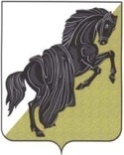 Комиссия по бюджету, экономической политике и имущественным отношениям Собрания депутатов Каслинского муниципального районапятого созываР Е Ш Е Н И Еот «20» декабря 2016 года № 14								г. КаслиО проекте Бюджета Каслинскогомуниципального района на 2017 год и плановый период 2018 и 2019 годовРассмотрев проект решения Собрания депутатов Каслинского муниципального района «О Бюджете Каслинского муниципального района на 2017 год и плановый период 2018 и 2019 годов», руководствуясь ст.8 Регламента Собрания депутатов Каслинского муниципального района,Комиссия по бюджету, экономической политике и имущественным отношениям РЕШАЕТ:Рекомендовать администрации Каслинского муниципального района осуществлять финансирование мероприятий по разделам капитального строительства, ремонта объектов инженерной инфраструктуры и объектов социальной сферы, а также мероприятий, связанных  с содействием в решении вопросов местного значения городских и сельских поселений Каслинского муниципального района только после рассмотрения депутатами Собрания депутатов Каслинского муниципального района планов и программ по выше указанным разделам.Контроль за исполнением настоящего решения возложить на Председателя Собрания депутатов Каслинского муниципального района Лобашову Л.А. Председатель комиссии				                                                     В.В.Широков